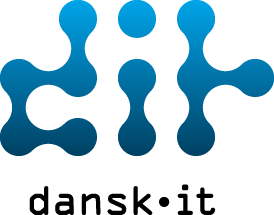 IndholdOplysninger om ansøger	31. Stamoplysninger	3Introduktion / Virksomhedsprofil	3Primær kontaktperson i forbindelse med ansøgning	3Fakturering	4Fagområde for akkreditering	4Kursustype	4Produkttyper	4Marketingsmateriale	5Undervisningsfaciliteter/lokaleforhold	5Anvendte lokaler	5Personalestab	6Kursusleder(e) (kvalitetsansvarlig)	6Kursusadministrator	6Undervisere	6Bilagsliste	8Erklæring	10Oplysninger om ansøger1. StamoplysningerNavn på organisation:	Organisationstype: 	Non-profit organisation ⁭ 	Offentlig ⁭Privat ⁭	Uddannelsesinstitution ⁭Datterselskab ⁭	noter venligt moderselskab 	Andet: 	Introduktion / VirksomhedsprofilBaggrund for ansøgning, virksomhedens primære aktivitetsområder, herunder information om nuværende udbudte kurserHjemmesideadresse (www)Adresse (inkl. postnummer og land)Telefonnummer	Evt. faxnummer	E-mail adresse	Primær kontaktperson i forbindelse med ansøgningNavn	E-mail adresse	Telefonnummer	Navn	Stilling	Dato	Signatur	Fakturering Adresse (inkl. postnummer og land)E-mail adresse	Telefonnummer	Evt. faxnummer		Kontaktperson:Navn	E-mail adresse	Er referencenummer påkrævet for fakturering?Ja ⁭	Nej ⁭Hvis ja, noter venligst referencenummer for denne ansøgning 	Fagområde for akkrediteringFagområde	ITIL ⁭	Lean it ⁭IT-arkitektur ⁭	Softwaretest ⁭ Niveau og/eller fagområde(r): 	KursustypeInternt afholdt kursus ⁭	Eksternt afholdt kursus ⁭Varighed ⁭	Andet ⁭ProdukttyperF.eks. offentlige kurser, skræddersyet undervisning, klasseundervisning, fjernundervisning eller en kombination heraf
Marketingsmateriale Primær målgruppe	Marketingsmetode - beskriv kort kommunikations- og salgsstrategi(vedlæg evt. marketingsmateriale, se bilagsliste)Undervisningsfaciliteter/lokaleforholdDe anvendte lokaler skal leve op til gældende krav. Se DANSK IT’s kursusudbyderportalAnvendte lokalerEgne lokaler ⁭ 	Faste samarbejdspartnere ⁭ Kundelokation ⁭Ved anvendelse af egne lokaler eller fast samarbejdspartner bedes lokalerne beskrevet eller dokumentation vedlagtEr kursuslokalet anvendeligt til afholdelse af afsluttende kursuseksamen? Ja ⁭	Nej ⁭Evt. udstyr til benyttelse ved eksamenPersonalestab(se akkrediteringsvejledning på DANSK IT’s kursusudbyderportal)Kursusleder(e) (kvalitetsansvarlig)Navn:	E-mail	Adresse (hvis anden end primær adresse) (inkl. postnummer og land)E-mail adresse	Telefonnummer	Evt. faxnummer	KursusadministratorNavn	E-mail adresse	Adresse (hvis anden end primær adresse) (inkl. postnummer og land)E-mail	Telefonnummer	Faxnummer	UndervisereMan kan få godkendt underviserne samtidig med Trin 1 ansøgningen eller vente til Trin 2 ansøgningen.Der skal søges om:1st Trainer (minimum 2, heraf eventuel en vikar)2nd TrainerEr Trainer-ansøgningen vedlagt denne ansøgning?Ja □ Nej (ansøgningen indsendes senest sammen med Trin 2)□Hvis ja, er underviseren allerede godkendt via anden udbyder: Ja: ⁭	Nej ⁭Hvis ja, vedlæg:kopi af godkendelseTrainerformular for allerede godkendt underviser kopi af kontrakt/samarbejdsaftaleHvis nej:	Vedlæg ansøgning til underviser CV samt kopi af kontrakt/samarbejdsaftaleAnsættelsesforholdFast ansat ⁭ 	Freelance ⁭Evt. via samarbejde med anden partner (vedlæg samarbejdsaftale) ⁭BilagslisteDANSK IT kontrollerer, at ansøgeren har de fornødne kompetencer og et kvalitetsstyringssystem i relation til afholdelse af kurser og eksamener. Derfor skal ansøgeren vedlægge dokumentation herfor. DANSK IT vil ved auditering undersøge, om informationen er tilgængelig for relevante medarbejdere hos kursusudbyderen samt at beskrevne procedurer følges i praksis.ErklæringPå vegne af ovenstående virksomhed, forelægger jeg vores ansøgning om akkreditering til at blive DANSK IT kursusudbyder. Jeg bekræfter at al information angivet ved denne ansøgning er korrektJeg bekræfter, at jeg har læst og forstået DANSK IT’s vejledning til kursusudbydere og påtager mig at sikre, at organisationen overholder dette.Jeg accepterer, at DANSK IT vil afholde audits i organisationens lokaler inden for akkrediteringsperioden. Jeg accepterer, at DANSK IT kan tilbagekalde akkrediteringen, hvis et af følgende forhold gør sig gældende:Information leveret til DANSK IT anses for at være væsentligt ukorrekt.Akkrediteringsforbehold ikke er efterlevet inden for den angivne tidsperiode.Beståelsesprocenten for tre sammenhængende eksamener for kandidater, som har deltaget i et akkrediteret kursus hos kursusudbyderen, er markant lavere end den gennemsnitlige beståelsesprocent ved offentlige eksamener.DANSK IT ikke er blevet orienteret om væsentlige ændringer hos kursusudbyderen eller i relation til kursusudbyderens kursus.Auditbesøg ikke er blevet imødekommet.Forhold som blev påtalt ved auditering er ikke blevet udbedret inden for den angivne periode.Væsentlige klager vedr. kurset er indgivet til DANSK IT fra flere kursusdeltagere eller ansatte.Vildledende information om akkrediteringsstatus for fagområder er blevet fremført.Undervisningsmateriale er i strid med ophavsret.Regninger fra DANSK IT ikke er betalt indenfor betalingsfristen.Det akkrediterede kurset bliver ikke længere bliver udbudt.DATO	Underskrift	EmneBilagsnummer (evt. med side reference.) Evt. kvalitetshåndbogHar kursusudbydere en kvalitetshåndbog, vil denne ofte dække hovedparten af nedenstående områderKursustilmeldingssystem Procedurebeskrivelse for kursustilmeldingssystem bedes vedlagtKandidatregistrering, herunder valideringProcedurebeskrivelse for kandidatregistrering bedes vedlagtKandidatantal Procedurebeskrivelse for sikring af, at kandidatantal ikke overstiger kapaciteten af tilgængelige ressourcer og DANSK IT’s forskrifter for deltagerantal pr. kursusEvalueringsmøder - management review meetingsVedlæg dokumentation for møder (fx dagsorden, kommissorium og referater), som evaluerer på virksomhedens kvalitetsstyringssystem. Er der endnu ikke afholdt møder, vedlægges kopi af planlagte møder, dagsorden og hyppighed. Bør afholdes minimum månedligt Forebyggende og korrigerende handlingerProcedurebeskrivelse for håndtering af ændringer i kvalitetsstyringssystemet. Kan fx indgå i kvalitetshåndbog eller på evalueringsmøderInternt auditDokumentation for afholdte audits er ikke påkrævet ved ansøgning, men planlægning af kommende audits skal vedlægges. Interne audits afholdes som minimum årligtÆndringer i kursusdriftProcedurebeskrivelse for indberetning af ændringer i underviserstab og godkendt materiale, herunder rapportering til DANSK ITOpdateringer i kursusmateriale ved ændringer i syllabusMetoder til opdatering kursusmateriale ved ændringer af den gældende pensumbeskrivelse Versionskontrol af kursusmaterialeProcedure for versionskontrol af kursusmaterialeIntern klage- og appelprocedure for kandidaterBeskrivelse af arbejdsfordeling og tidshorisont ved håndtering af klagesagerEkstern klage- og appelprocedure Skal fremgå af kursusudbyderens hjemmeside. Svartider skal inkluderesKandidatfeedbackProcedure for indsamling af feedback - vedlæg evt. formularVejledning til kandidaterBeskriv den vejledning som stilles til rådighed for kandidater, før de tilmelder sig et kursus - vedlæg eksempler på det vejledende materialeMarketingsmaterialeVedlæg bilag af markedsføringsmateriale tilrettet kursisterneEvt. handicappolitikVedlæg evt. dokumentation for håndtering af kursister med særlige behovOrganisationsdiagram Vedlæg information om den organisatoriske ledelsesstrukturKontorer og evt. agenterVedlæg information om kontorer og agenter, som er involveret i kursusdriften inden for det ansøgte fagområdeVirksomhedsregistreringKopi af virksomhedens CVR-registreringØkonomisk oversigt Kopi af seneste års revisorpåtegnede regnskab (seneste årsregnskab skal efterfølgende være tilgængelig for DANSK IT i hele akkrediteringsperioden)ForsikringspolicerKopi af gældende forsikringspolicer eller tilsvarendeVirksomhedscertificering(er)Kopi af eventuelle eksterne kvalitetsangivelser (fx ISO9001, ISO17024, EN45011, IiP, EFQM)FortrolighedVedlæg dokumentation for hvorledes fortrolighed hos de ansatte sikresDokumentsikkerhedBeskriv hvordan hoveddokumenter, kandidatinformation og evt.  eksamenspapirer opbevares (Vedlæg evt. procedurebeskrivelser og dokumentation)IT-sikkerhedAngav back-up procedure – herunder tidsinterval og opbevaring (evt. henvisning til ISO-certificering)